О проведении общественных обсуждений по утверждению набора работ, предполагаемых для выполнения в парке «Восток» в рамках Всероссийского конкурса лучших проектов создания комфортной городской средыС целью благоустройства общественных территорий Арсеньевского городского округа, в соответствии с постановлением Правительства Российской Федерации от 07 марта 2018 года № 237 «Об утверждении правил предоставления средств государственной поддержки из федерального бюджета бюджетам субъектов Российской Федерации для поощрения муниципальных образований – победителей Всероссийского конкурса лучших проектов создания комфортной городской среды», Федеральными законами от 06 октября 2003 года № 131-ФЗ «Об общих принципах организации местного самоуправления в Российской Федерации», от 21 июля 2014 года № 212-ФЗ «Об основах общественного контроля в Российской Федерации»,  постановлением администрации Арсеньевского городского округа от 16 марта 2017 года № 148-па «Об утверждении Положения о порядке организации и проведения на территории Арсеньевского городского округа общественных обсуждений, сроков представления, рассмотрения и оценки предложений граждан, организаций», протоколом общественной комиссии от 02 апреля 2018 года № 1 по выбору общественной территории Арсеньевского городского округа, подлежащей благоустройству в рамках Всероссийского конкурса лучших проектов создания городской среды», руководствуясь Уставом Арсеньевского городского округа, администрация Арсеньевского городского округаПОСТАНОВЛЯЕТ:1. Провести на территории Арсеньевского городского округа общественные обсуждения по утверждению набора работ, предполагаемых для выполнения в парке «Восток» в рамках Всероссийского конкурса лучших проектов создания комфортной городской среды, указанных в приложении № 1 к настоящему постановлению.2. Установить срок проведения общественных обсуждений с 02 по 11 апреля 2018 года.3. Отделу содержания городских территорий управления жизнеобеспечения администрации Арсеньевского городского округа (Орлов):- вести прием предложений и (или) дополнений к предложенному перечню работ от жителей и организаций всех форм собственности Арсеньевского городского округа по адресу: г. Арсеньев, ул. Ленинская, д. 8, каб. 219, Email:ecolog@ars.town;- по окончании общественных обсуждений в течение 2-х рабочих дней подвести итоги и опубликовать их на официальном сайте администрации городского округа.4. Предложения и (или) дополнения принимаются с 09.00 час 02 апреля до 09.00  час 11 апреля 2018 года в виде заявки по форме согласно приложению № 2 к настоящему постановлению.Поступившие заявки рассматриваются общественной муниципальной комиссией для организации общественного обсуждения проектов благоустройства Арсеньевского городского округа (далее – Комиссия), утвержденной постановлением администрации Арсеньевского городского округа от 20 марта 2018 года № 173-па «О создании общественной муниципальной комиссии для организации общественного обсуждения проектов благоустройства Арсеньевского городского округа».6. Комиссия осуществляет рассмотрение и оценку поступивших заявок на предмет соответствия заявки установленным настоящим постановлением требованиям. 7. Заявки, не отвечающие требованиям, установленным настоящим постановлением, отклоняются.8. Комиссией проводится оценка поступивших заявок путем голосования.9. Организационному управлению администрации Арсеньевского городского округа (Абрамова) направить настоящее постановление для опубликования в средствах массовой информации и размещения на официальном сайте администрации Арсеньевского городского округа.10. Контроль за исполнением настоящего постановления возложить на первого заместителя главы администрации Арсеньевского городского округа.Глава городского округа                                                                                         А.В. КовальПриложение № 1к постановлению    администрацииАрсеньевского городского округа от «02» апреля 2018 года № 197-паНабор работ, предполагаемых для выполнения в парке «Восток» в рамках Всероссийского конкурса лучших проектов создания комфортной городской среды1. Расчистка русла реки с выравниванием береговой линии.2. Планировка береговых откосов.3. Восстановление (ремонт) существующих аллей, дорожек и площадок.4. Восстановление цветников.5. Обустройство детской площадки.6. Организация площадок для отдыха с установкой скамеек.7. Строительство пешеходного моста через р. Дачная.______________________Приложение № 2к постановлению администрации Арсеньевского городского округа от «02» апреля 2018 года № 197-паФОРМАВ Отдел содержания городских территорий управления жизнеобеспечения администрации городского округаОт____________________________________(указывается ФИО полностью, наименование организации)______________________________________________________________________________Номер контактного телефона:_____________ЗАЯВКА1. Предложения и (или) дополнения к набору работ.2. Обоснование.________________________               _______________                   ___________________                              ФИО                                                                        подпись                                                                   дата_________________________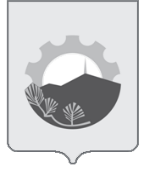 АДМИНИСТРАЦИЯ АРСЕНЬЕВСКОГО ГОРОДСКОГО ОКРУГА П О С Т А Н О В Л Е Н И Е02 апреля 2018 г.г.Арсеньев№197-па